Додаток 3до наказу «Про затвердження нових бланків КПІ ім. Ігоря Сікорського»Зразок загального кольорового бланку КПІ ім. Ігоря Сікорського для створення різних видів документів українською мовою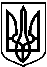 УКРАЇНАМІНІСТЕРСТВО ОСВІТИ І НАУКИ УКРАЇНИНАЦІОНАЛЬНИЙ  ТЕХНІЧНИЙ  УНІВЕРСИТЕТ  УКРАЇНИ«КИЇВСЬКИЙ  ПОЛІТЕХНІЧНИЙ  ІНСТИТУТ  імені  ІГОРЯ СІКОРСЬКОГО»(КПІ ім. Ігоря Сікорського)пр-т Берестейський, 37, м. Київ, 03056, тел. (044) 204 82 82  тел. (044) 204 94 94https://www.kpi.ua        e-mail: mail@kpi.ua         ЄДРПОУ 02070921_____________ № _________					      на № _________ від ___________       				 Додаток 4до наказу «Про затвердження нових бланків КПІ ім. Ігоря Сікорського»Зразок загального кольорового бланку КПІ ім. Ігоря Сікорського для створення різних видів документів англійською мовою        UKRAINEMINISTRY OF EDUCATION AND SCIENCE OF UKRAINENATIONAL TECHNICAL UNIVERSITY OF UKRAINE“IGOR SIKORSKY KYIV POLYTECHNIC INSTITUTE”(Igor Sikorsky Kyiv Polytechnic Institute)37, Beresteiskyi ave., Kyiv, 03056, Ukraine; tel. (+38 044) 204-82-82  tel. (+38 044) 204-94-94https://www.kpi.ua        e-mail: mail@kpi.ua     EDRPOU 02070921_____________ № ______________ref № _________ “__” ___________  20_   				 